ГИА  - 9Приказ Минпросвещения России и Рособрнадзора от 07.11.2018 № 189/1513 «Об утверждении Порядка проведения государственной итоговой аттестации по образовательным программам основного общего образования» (зарегистрирован Минюстом 10.12.2018 регистрационный № 52953) Государственная итоговая аттестация по образовательным программам основного общего образования (ГИА-9 ) проводится в целях определения соответствия результатов освоения обучающимися образовательных программ основного общего образования соответствующим требованиям федерального государственного образовательного стандарта основного общего образования.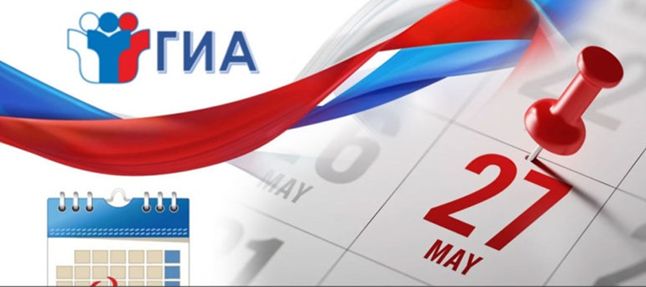 Проект расписания проведения ГИА-9 в 2023 г.Проведение экзаменов разделено на три периода: досрочный (с 21 апреля по 16 мая), основной (с 24 мая по 1 июля, с учетом резервных дней), дополнительный (с 4 по 23 сентября).Основной период ГИА-9 :24 мая – история, физика, биология;
30 мая – обществознание, информатика и информационно-коммуникационные технологии (ИКТ), география, химия;
2 июня – иностранные языки (английский, французский, немецкий, испанский);
3 июня – иностранные языки (английский, французский, немецкий, испанский);
6 июня – русский язык;
9 июня – математика;
14 июня – литература, физика, информатика и информационно-коммуникационные технологии (ИКТ), география;
17 июня – обществознание, биология, химия.27 июня – 1 июля – резервные дниГИА включает в себя обязательные экзамены по русскому языку и математике, а также экзамены по двум учебным предметам по выбору обучающегося из числа учебных предметов: физикахимиябиологиялитература географияисторияобществознаниеиностранные языки (английский, французский, немецкий и испанский языки)информатика и ИКТ.Срок подачи заявлений на участие в ГИА – 9   
-  не позднее 1 марта  2022 года (включительно) *Участники с ограниченными возможностями здоровья, дети-инвалиды и инвалиды по своему желанию могут принять участие в ГИА-9 по двум обязательным учебным предметам (русскому языку и математике).Допуск к ГИАК ГИА-9 допускаются обучающиеся, не имеющие академической задолженности, в полном объеме выполнившие учебный план или индивидуальный учебный план (имеющие годовые отметки по всем учебным предметам учебного плана за 9 класс не ниже удовлетворительных), а также имеющие результат «зачет» за итоговое собеседование.Итоговое собеседованиеИтоговое собеседование по русскому языку является одним из условий допуска к ГИА-9 и проводится в образовательных организациях по месту обучения девятиклассников. Результатом итогового собеседования является «зачет» или «незачет».В 2023 году итоговое собеседование будет проводиться в февральские сроки (8 февраля) и в дополнительные сроки (15 марта и 15 мая).В дополнительные сроки к участию в итоговом собеседовании допускаются обучающиеся:получившие по итоговому собеседованию неудовлетворительный результат («незачёт»);не явившиеся на итоговое собеседование по уважительным причинам (болезнь или иные обстоятельства), подтвержденным документально (по решению педагогического совета школы);не завершившие выполнение итогового собеседования по уважительным причинам;удаленные с итогового собеседования за нарушение Порядка проведения (по решению педагогического совета школы).Контрольные измерительные материалы итогового собеседования состоят из четырех заданий:чтение текста вслухподробный пересказ текста с включением приведенного высказываниямонологическое высказываниедиалогОрганизатор вне аудитории приглашает участника с урока в аудиторию проведения.Организуется потоковая аудиозапись бесед участника с организатором-собеседником В аудитории:В начале обучающегося просят назвать ФИО, класс, вариант. Перед ответом на каждое задание участник ИС произносит номер задания. 1) Участник выполняет 1-2 задания – чтение и пересказ. 2) 3 задание – участник составляет рассказ по выбранной теме.3) 4 задание - организатор-собеседник вступает в диалог.Эксперт оценивает участника и заносит результаты в Протоколы.Организатор вне аудитории провожает участника на урок. Приглашает другого участника.Время выполнения заданий – 15 минутДокументы, регламентирующие структуру и содержание контрольных измерительных материалов для проведения итогового собеседования по русскому языку (спецификация, демонстрационный вариант), размещены на странице сайта ФГБНУ «ФИПИ».ССЫЛКА на ДЕМОВЕРСИЮ:https://fipi.ru/oge/demoversii-specifikacii-kodifikatoryПродолжительность ОГЭ в 2023 годуЧто можно взять с собой на ОГЭВыпускникам необходимо иметь на экзамене паспорт и черные гелевые ручки.Кроме того, допускаются следующие предметы на ОГЭ:по русскому языку — орфографический словарь (предоставляется школой);по математике — линейка без справочной информации ‎для построения чертежей и рисунков;по физике — линейка для построения графиков, оптических и электрических схем; непрограммируемый калькулятор без средств связи и доступа в интернет;по химии — непрограммируемый калькулятор; периодическая система химических элементов Д. И. Менделеева; таблица растворимости солей, кислот и оснований в воде; электрохимический ряд напряжений металлов (входит к комплект ЭМ, выдаваемых ученику);по биологии — линейка для проведения измерений при выполнении заданий ‎с рисунками; непрограммируемый калькулятор;по литературе — орфографический словарь; полные тексты художественных произведений, а также сборники лирики (предоставляется школой);
по географии — линейка для измерения расстояний по топографической карте; непрограммируемый калькулятор; географические атласы для 7-9 классов (предоставляется школой).Технические средства без доступа в интернет предоставляются для выполнения заданий по иностранным языкам, информатике и ИТК. На ОГЭ по физике и химии будет предоставлено лабораторное оборудование.Ознакомление с результатамиОфициальное ознакомление проводится в школе под роспись На портале  ege15.ru публикуются результаты участников ГИА-9 Сервис не является площадкой официального ознакомления с результатами 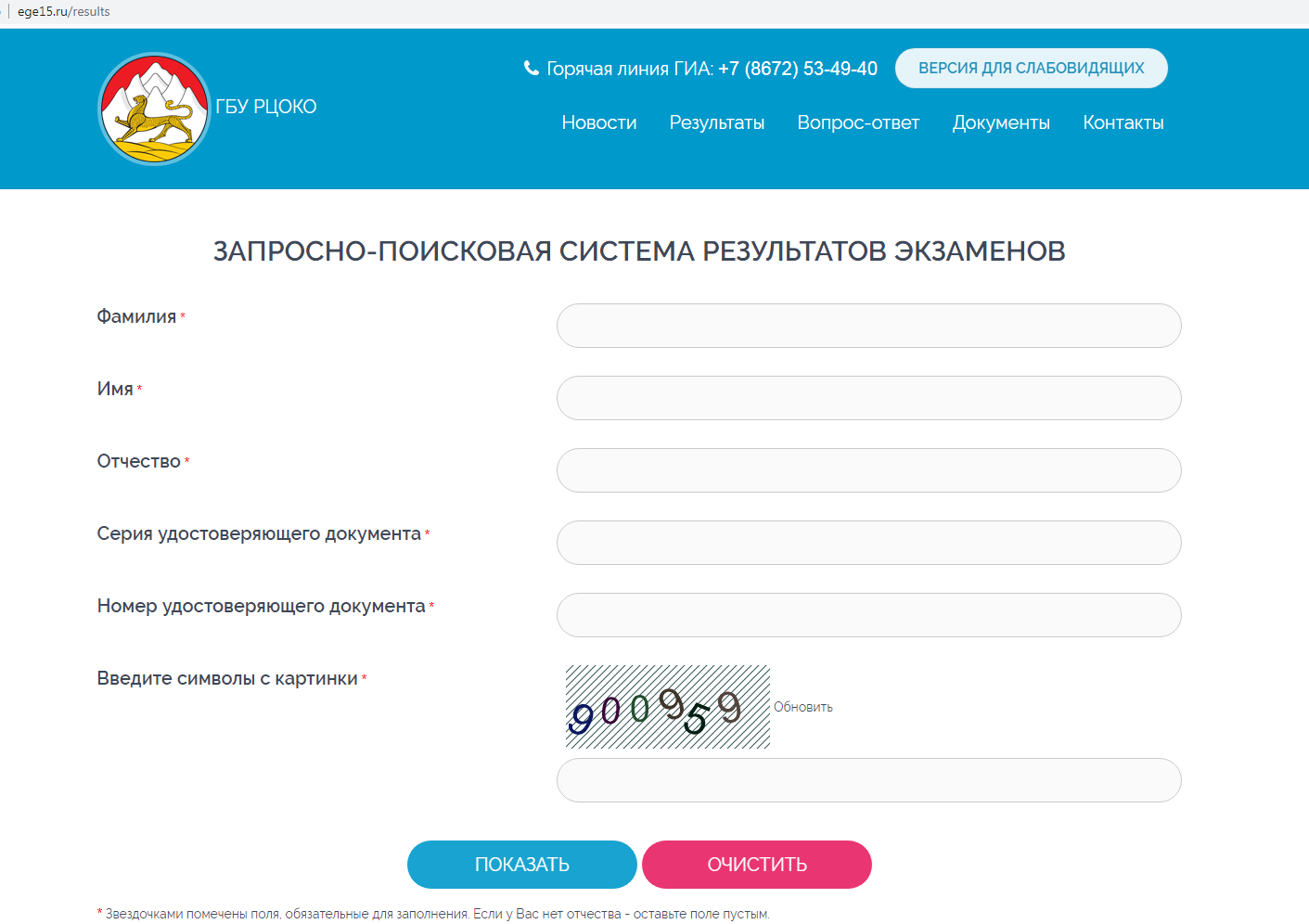 НЕУДОВЛЕТВОРИТЕЛЬНЫЙ РЕЗУЛЬТАТЕсли выпускник текущего года получает неудовлетворительный результат  по одному или двум предметам, то он может пересдать этот экзамен в этом году в резервные дни.Если выпускник  получает неудовлетворительный результат   по трем или четырем предметам, он сможет пересдать ОГЭ/ГВЭ не ранее 01 сентября текущего года (в дополнительный период). Участники ГИА-9 с ОВЗ, инвалиды, выбравшие для сдачи 2 предмета, поучившие неудовлетворительный результат  по одному  предмету, пересдают экзамен в резервные дни. Участники, получившие   неудовлетворительный результат по   двум предметам, пересдают не ранее 01 сентября текущего года (в дополнительный период). Выпускники 9-го класса, не сдавшие ОГЭ в текущем году, по решению родителей либо остаются в школе на второй год, либо вместо аттестата получают справку об обучении установленного образца.  Во втором случае можно сдать ОГЭ повторно через год.  Такие же правила действуют и для девятиклассников, имеющих неудовлетворительные годовые оценки и не допущенных к ОГЭ.Полезные ресурсы по подготовке к ОГЭhttps://fipi.ru/ege - сайт ФИПИhttp://obrnadzor.gov.ru/gia/gia-11/ - Официальный сайт Рособрнадзораhttp://mon.alania.gov.ru/pages/5156 - сайт МОН РСО-Аhttps://ege15.ru/files/news - сайт ГБУ РЦОКОМатериалы для подготовки к ГИА-9https://fipi.ru/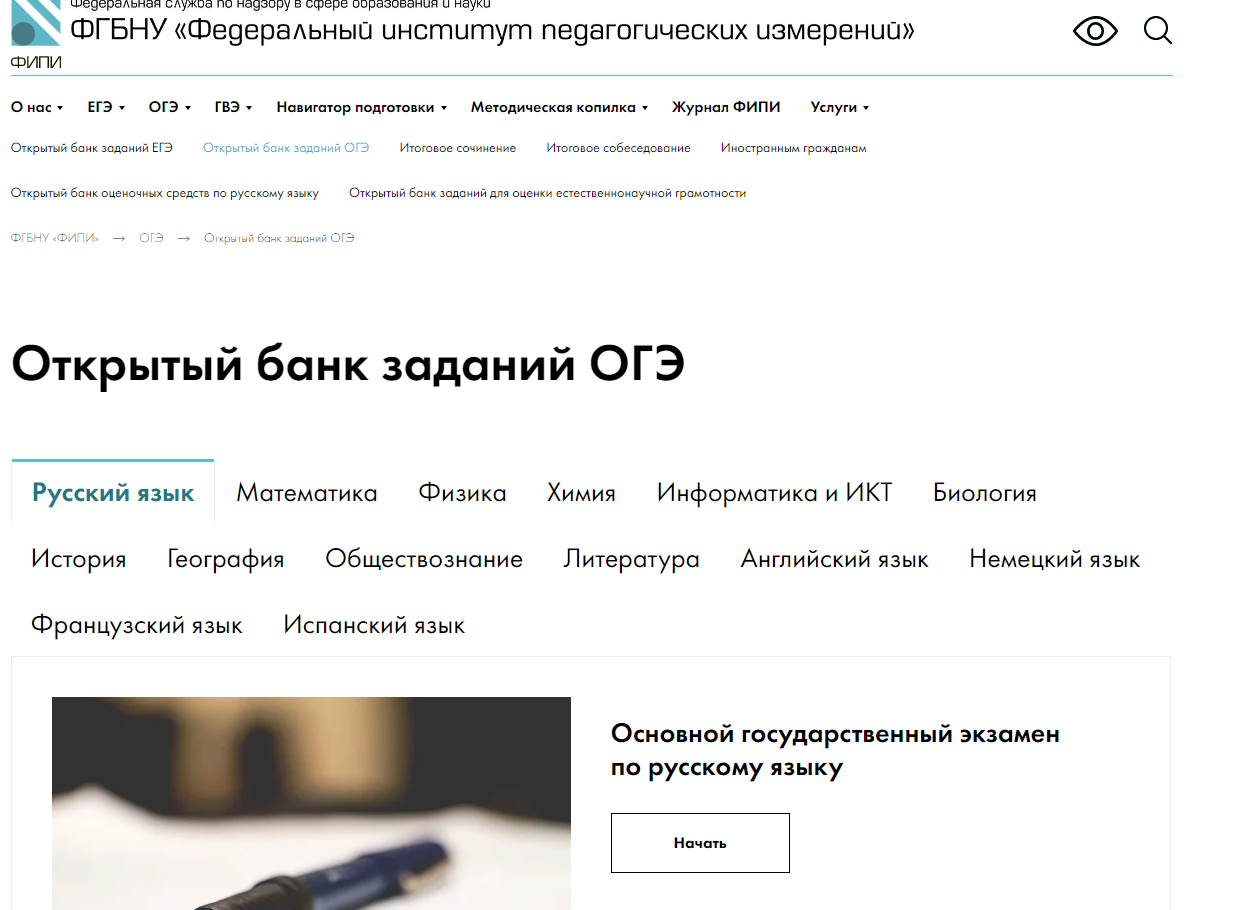 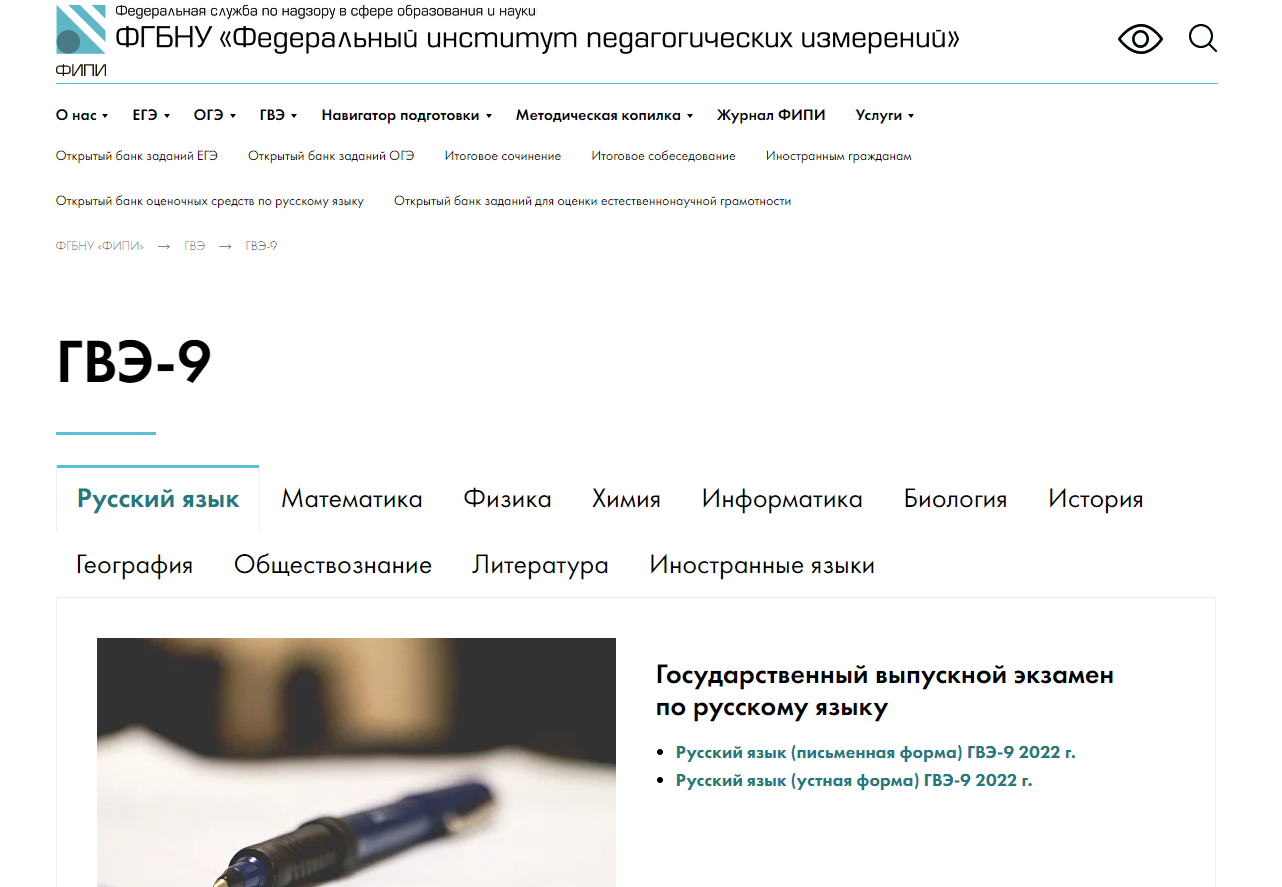 Контактные данные«Горячая линия» МОН РСО-Алания - 53-49-40Телефон школы – 8(86738) 3-52-41Ответственный за ГИА-9 в школе -  89188237365Успешной сдачи экзаменов!ПРЕДМЕТВРЕМЯ (мин.)Русский язык235 мин (3 часа 55 минут)Математика235 мин (3 часа 55 минут)Литература235 мин (3 часа 55 минут)История180 мин (3 часа)Обществознание180 мин (3 часа)Физика180 мин (3 часа)Химия180 мин (3 часа)Биология150 мин (2 часа 30 минут)География150 мин (2 часа 30 минут)Информатика и ИКТ150 мин (2 часа 30 минут)Иностранный язык (кроме «Говорение»)120 мин (2 часа)Иностранный язык («Говорение»)15 мин